肇庆学院2024年退役大学生士兵普通专升本招生简章为贯彻落实《关于做好2024年普通高等学校专升本考试招生工作的通知》（教学司〔2023〕15号）、《关于做好广东省2024年普通高等学校专升本免文化课考试招收退役大学生士兵工作的通知》（粤招办普〔2023〕50号）精神，现制定肇庆学院2024年退役大学生士兵普通专升本招生简章。一、招生对象及报考条件（一）招生对象遵守中华人民共和国宪法和法律，身体状况符合相关要求，在广东省应征入伍且符合下列条件之一：1.普通高职（专科）毕业生应征入伍退役的人员；2.普通高职（专科）在校生（含高校新生）应征入伍，退役后完成高职（专科）学业的人员。（二）下列人员不得报考1.具有普通高等学历教育资格的高校非应届毕业在校生（含保留学籍的学生）；2.因违反国家教育考试规定，被给予暂停参加普通普通专升本招生考试处理且在停考期内的人员；3.因触犯刑律已被有关部门采取强制措施或正在服刑者；4.不符合报考条件的其他人员。二、报名方式、资格审核（一）报名时间及方式第一时段：2024年1月12日09:00-19日18:00，仅2024年1月之前退役的大学生士兵可报名。第二时段：2024年3月10日09:00-12日18:00，仅2024年春季退役的大学生士兵可报名。考生须登录“广东省2024年普通高校专升本报名系统”（下称报名系统）（http://www.eeagd.edu.cn/ptzsbks）预报名，获得预报名号。考生提交报名资料后，省招生办网上完成学籍学历初审。考生须登录报名系统查看初审结果，初审结果为“通过”或“待验证”的考生可参加资格复审。初审结果为“不通过”的考生可重新补充相关材料提交审核或以普通考生身份报考普通专升本（不免试、不单列计划，下同），每位考生最多可以重新提交审核3次，并须在相应时段报名截止日期前完成。网上报名截止后，省招生办不再接受补报名申请。（二）退役大学生士兵考生须将以下资料扫描或拍照上传至报名系统（须确保资料真实、完整、清晰），供报名审核：（1）户口本（首页、本人姓名页）；（2）身份证正反面；（3）退出现役证；（4）专科毕业证；已取得专科毕业证，但报名系统学历验证结果为“不通过”的，考生还须上传中国高等教育学历认证报告或教育部电子注册备案表；（5）考生须依据《广东省2024年普通高校专升本招生体格检查表》的规定，自行前往二级甲等（含）以上医院或相应的医疗单位进行体检，填报志愿开始前将体检结果上传至报名系统中（体检表有效期：2024年1月1日至填报志愿第一天）；（6）服兵役期间荣立三等功及以上奖励的高职（专科）退役士兵考生，须上传立功登记表、立功证书等证明材料。（三）退役士兵资格及立功材料审核报名结束后，省招生办将初审通过的考生名单及立功材料分送省征兵办、省退役军人事务厅审核；审核通过的考生由省招生办公示后（公示期十天），获得退役大学生士兵报名资格，并派发正式考生号；审核不通过的考生取消报名资格。部分还未取得退出现役证的2024年春季退役的大学生士兵，可先凭介绍信、退役证明等部队出具的相关材料到各地退役军人事务部门办理接收，再凭介绍信或退役证明等相关材料及时参加第二时段报名。在录取前取得退出现役证的，需及时上传报名系统；录取后取得退出现役证的，需在入学后交录取院校核验。（四）注意事项1.第一时段报名的退役大学生士兵还可以普通考生身份同时报考我省2024年普通专升本。在退役大学生士兵录取阶段已被录取的考生，不再参加后续的普通专升本投档录取。由于第二时段报名时，我省2024年普通专升本报名已经结束，参加第二时段报名的退役大学生士兵不能兼报普通专升本。2.从2022年起，对享受免文化课考试政策被录取后未报到、自行放弃入学资格的退役大学生士兵，不再享受免试专升本政策。3.对弄虚作假获得报名资格的，一经发现，取消报名资格；对违规录取及其他不符合录取资格的考生坚决取消录取资格或入学资格。三、考查办法符合普通高等学校专升本免文化课考试政策的退役大学生士兵考生免文化课考试，需参加我校《综合考查》，依据考查结果，结合考生志愿、在校期间成绩、服役期间表现等情况，综合评价，择优录取。在服役期间荣立三等功及以上奖励的考生，免予参加文化课考试及《综合考查》。考试时间为4月上旬（考试时间、考试方式以及准考证的领取另行通知），卷面满分值100分，具体考试要求详见附件2。四、肇庆学院2024年退役大学生普通专升本拟招生专业及计划考生可通过全国职业院校专业设置管理与公共信息服务平台（https://zyyxzy.moe.edu.cn/home/major-index）查询自己是否符合前置专业要求。如因不符合院校专业组前置专业或身体条件要求而导致后续的填报志愿无效或投档后无法录取，责任由考生自负。五、报考费《综合考查》报考费40元/科，请扫码交费。交费成功的考生才能参加我校考查；否则视为放弃报名资格。交费后自动放弃考试资格的，不予退回报考费。交费后请加入“（官方）肇庆学院2024年退役大学生士兵专升本报名群”，方便即时接收报考资讯。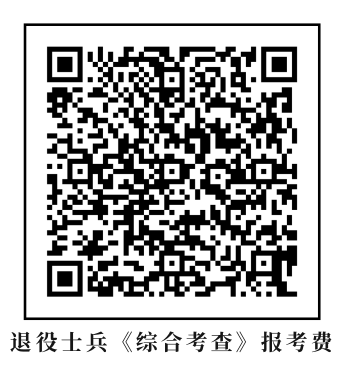 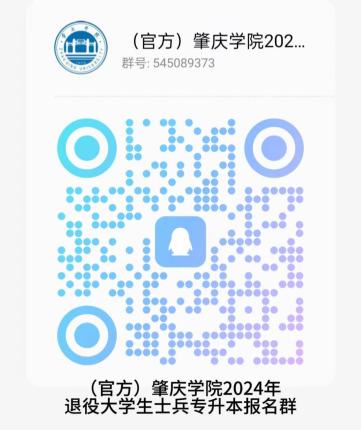 六、志愿填报考生须在3月20日-3月22日期间登录报名系统选择填报拟参加综合考查的院校专业组。每位考生最多可填报5个拟参加综合考查的院校专业组，不需填报具体专业。考生填报前，务必仔细查阅我校招生简章中对院校专业组的各项要求。如因不符合院校专业组前置专业或身体条件要求而导致后续的填报志愿无效或投档后无法录取，责任由考生自负。报名系统会动态更新各院校专业组报考人数，考生在截止时间前可不限次数调整院校专业组，调整截止时间与填报截止时间一致，考生最终填报的院校专业组以填报截止前最后一次提交的为准。填报截止后，省招生办不再接受调整院校专业组申请。七、录取我校结合考生综合考查成绩、考生志愿、在校期间成绩及服役期间表现等情况，综合评价，按我校退役大学生士兵招生计划1:1择优录取。综合考查成绩相同的同时投档，同分点全录。八、在校学习期间的管理普通专升本学生为国家任务生，秋季入学，全日制脱产学习，由招生学校进行思想政治、专科学历、健康情况复查，经复查未通过的，取消其入学资格；复查合格并经注册后，即成为学校的正式学生，转入本专业专升本三年级学习，并按插入年级的管理办法进行管理，在校期间不可办理转专业。九、毕业与就业普通专升本学生修完本科教学计划规定的课程，德、智、体考核合格，准予本科毕业，发给本科毕业证书。毕业证书上标注“在本校 XX 专业专科起点本科学习”。符合《中华人民共和国学位条例》规定者，授予相应的学士学位。普通专升本学生毕业后的就业办法，与普通高校本科毕业生相同。十、咨询、监督与申诉（一）招生咨询咨询电话：0758-2716043邮箱地址：zqxyzsb@zqu.edu.cn招生网址：http://zsb.zqu.edu.cnQQ在线：168286964　监督申诉电话：0758-2716246学校地址：（校本部）肇庆市端州区肇庆大道；         （星湖校区）肇庆市端州区星湖大道。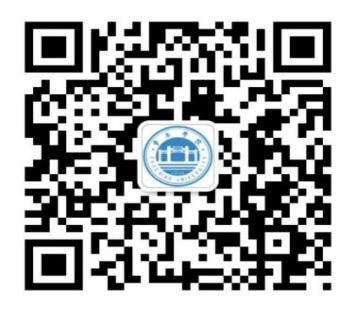 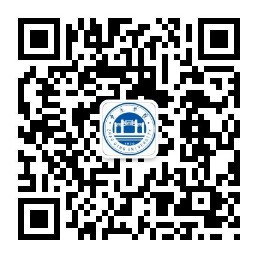 肇庆学院微信公众号        招办微信公众号附件：  1.广东省2024年普通高校专升本招生体格检查表2.《综合考查》考试科目及参考书肇庆学院招生办公室                                 2023年12月26日附件1广东省2024年普通高校专升本招生体格检查表                                  准考证号：                市              县（市、区）                      考生签名：                   注：1.“既往病史”一栏考生必须如实填写。如发现有隐瞒严重疾病，不符合体检标准的，即使已录取入学，也必须取消入学资格。    2.体检医师应在检查项目结果的正常或异常等后的空格打“√”。3.体检标准按《普通高等学校招生体检指导意见》及教育部、卫生部有关文件要求执行。体检日期：二О    年   月   日附件2《综合考查》考试科目及参考书序号专业名称前置专业要求计划数办学地点学费       （元/年）住宿费备注1汉语言文学（师范）文学类、语言类（汉语、文秘等专业）以广东省教育考试院公布为准。校本部5050700-15002学前教育 （师范）教育类以广东省教育考试院公布为准。校本部5050700-1500不招色盲色弱姓名性别性别性别性别性别出生出生出生出生   年  月  日   年  月  日   年  月  日   年  月  日

半身一寸
脱帽相片


体检医院
体检章文化程度民族民族民族职业职业职业职业婚否

半身一寸
脱帽相片


体检医院
体检章籍贯现住所及      通讯处现住所及      通讯处现住所及      通讯处现住所及      通讯处现住所及      通讯处现住所及      通讯处

半身一寸
脱帽相片


体检医院
体检章原毕业学校或工作单位

半身一寸
脱帽相片


体检医院
体检章既往病史

半身一寸
脱帽相片


体检医院
体检章（以上由考生本人如实填写）（以上由考生本人如实填写）（以上由考生本人如实填写）（以上由考生本人如实填写）（以上由考生本人如实填写）（以上由考生本人如实填写）（以上由考生本人如实填写）（以上由考生本人如实填写）（以上由考生本人如实填写）（以上由考生本人如实填写）（以上由考生本人如实填写）（以上由考生本人如实填写）（以上由考生本人如实填写）（以上由考生本人如实填写）（以上由考生本人如实填写）（以上由考生本人如实填写）（以上由考生本人如实填写）（以上由考生本人如实填写）（以上由考生本人如实填写）（以上由考生本人如实填写）（以上由考生本人如实填写）眼科裸眼视力裸眼视力右右右右右矫正视力矫正视力矫正视力矫正视力矫正视力右      矫正度数：右      矫正度数：右      矫正度数：右      矫正度数：右      矫正度数：右      矫正度数：右      矫正度数：医师意见
（签字）


1.眼   科


2.耳鼻喉科


3.口腔科眼科裸眼视力裸眼视力左左左左左矫正视力矫正视力矫正视力矫正视力矫正视力左      矫正度数：左      矫正度数：左      矫正度数：左      矫正度数：左      矫正度数：左      矫正度数：左      矫正度数：医师意见
（签字）


1.眼   科


2.耳鼻喉科


3.口腔科眼科其他眼病色觉检查色觉检查色觉检查色觉检查色觉检查彩色图案及编码：               正常□ 色弱□ 色盲□ 全色盲□彩色图案及编码：               正常□ 色弱□ 色盲□ 全色盲□彩色图案及编码：               正常□ 色弱□ 色盲□ 全色盲□彩色图案及编码：               正常□ 色弱□ 色盲□ 全色盲□彩色图案及编码：               正常□ 色弱□ 色盲□ 全色盲□彩色图案及编码：               正常□ 色弱□ 色盲□ 全色盲□彩色图案及编码：               正常□ 色弱□ 色盲□ 全色盲□医师意见
（签字）


1.眼   科


2.耳鼻喉科


3.口腔科眼科其他眼病色觉检查色觉检查色觉检查色觉检查色觉检查单颜色识别：                 红□ 绿□ 紫□ 蓝□ 黄□单颜色识别：                 红□ 绿□ 紫□ 蓝□ 黄□单颜色识别：                 红□ 绿□ 紫□ 蓝□ 黄□单颜色识别：                 红□ 绿□ 紫□ 蓝□ 黄□单颜色识别：                 红□ 绿□ 紫□ 蓝□ 黄□单颜色识别：                 红□ 绿□ 紫□ 蓝□ 黄□单颜色识别：                 红□ 绿□ 紫□ 蓝□ 黄□医师意见
（签字）


1.眼   科


2.耳鼻喉科


3.口腔科耳鼻喉科听力右     公尺右     公尺右     公尺右     公尺右     公尺右     公尺嗅觉嗅觉嗅觉嗅觉嗅觉正常□ 迟钝□ 丧失□正常□ 迟钝□ 丧失□正常□ 迟钝□ 丧失□正常□ 迟钝□ 丧失□正常□ 迟钝□ 丧失□正常□ 迟钝□ 丧失□正常□ 迟钝□ 丧失□医师意见
（签字）


1.眼   科


2.耳鼻喉科


3.口腔科耳鼻喉科听力左     公尺左     公尺左     公尺左     公尺左     公尺左     公尺耳鼻咽喉耳鼻咽喉耳鼻咽喉耳鼻咽喉耳鼻咽喉正常□ 异常□正常□ 异常□正常□ 异常□正常□ 异常□正常□ 异常□正常□ 异常□正常□ 异常□医师意见
（签字）


1.眼   科


2.耳鼻喉科


3.口腔科耳鼻喉科耳鼻喉科异常耳鼻喉科异常耳鼻喉科异常耳鼻喉科异常医师意见
（签字）


1.眼   科


2.耳鼻喉科


3.口腔科口腔科唇腭：正常□ 异常□唇腭：正常□ 异常□唇腭：正常□ 异常□唇腭：正常□ 异常□唇腭：正常□ 异常□唇腭：正常□ 异常□唇腭：正常□ 异常□唇腭：正常□ 异常□唇腭：正常□ 异常□牙齿：正常□ 异常□牙齿：正常□ 异常□牙齿：正常□ 异常□牙齿：正常□ 异常□牙齿：正常□ 异常□牙齿：正常□ 异常□牙齿：正常□ 异常□牙齿：正常□ 异常□牙齿：正常□ 异常□牙齿：正常□ 异常□医师意见
（签字）


1.眼   科


2.耳鼻喉科


3.口腔科口腔科口吃：否□ 是□口吃：否□ 是□口吃：否□ 是□口吃：否□ 是□口吃：否□ 是□口吃：否□ 是□口腔异常口腔异常口腔异常口腔异常口腔异常口腔异常口腔异常医师意见
（签字）


1.眼   科


2.耳鼻喉科


3.口腔科外科身高：     厘米身高：     厘米身高：     厘米身高：     厘米身高：     厘米身高：     厘米体重：     公斤体重：     公斤体重：     公斤体重：     公斤体重：     公斤体重：     公斤体重：     公斤体重：     公斤体重：     公斤体重：     公斤体重：     公斤体重：     公斤体重：     公斤医师意见

签字外科皮肤: 正常□  异常□皮肤: 正常□  异常□皮肤: 正常□  异常□皮肤: 正常□  异常□皮肤: 正常□  异常□皮肤: 正常□  异常□皮肤: 正常□  异常□皮肤: 正常□  异常□皮肤: 正常□  异常□面部： 正常□  异常□面部： 正常□  异常□面部： 正常□  异常□面部： 正常□  异常□面部： 正常□  异常□面部： 正常□  异常□面部： 正常□  异常□面部： 正常□  异常□面部： 正常□  异常□面部： 正常□  异常□医师意见

签字外科颈部：正常□  异常□颈部：正常□  异常□颈部：正常□  异常□颈部：正常□  异常□颈部：正常□  异常□颈部：正常□  异常□颈部：正常□  异常□颈部：正常□  异常□颈部：正常□  异常□脊柱： 正常□  异常□脊柱： 正常□  异常□脊柱： 正常□  异常□脊柱： 正常□  异常□脊柱： 正常□  异常□脊柱： 正常□  异常□脊柱： 正常□  异常□脊柱： 正常□  异常□脊柱： 正常□  异常□脊柱： 正常□  异常□医师意见

签字外科四肢：正常□  异常□四肢：正常□  异常□四肢：正常□  异常□四肢：正常□  异常□四肢：正常□  异常□四肢：正常□  异常□四肢：正常□  异常□四肢：正常□  异常□四肢：正常□  异常□关节： 正常□  异常□关节： 正常□  异常□关节： 正常□  异常□关节： 正常□  异常□关节： 正常□  异常□关节： 正常□  异常□关节： 正常□  异常□关节： 正常□  异常□关节： 正常□  异常□关节： 正常□  异常□医师意见

签字外科外科异常外科异常外科异常医师意见

签字内科血压血压血压收缩压：       kpa舒张压：       kpa收缩压：       kpa舒张压：       kpa收缩压：       kpa舒张压：       kpa收缩压：       kpa舒张压：       kpa收缩压：       kpa舒张压：       kpa收缩压：       kpa舒张压：       kpa收缩压：       kpa舒张压：       kpa收缩压：       kpa舒张压：       kpa收缩压：       kpa舒张压：       kpa收缩压：       kpa舒张压：       kpa收缩压：       kpa舒张压：       kpa收缩压：       kpa舒张压：       kpa收缩压：       kpa舒张压：       kpa收缩压：       kpa舒张压：       kpa收缩压：       kpa舒张压：       kpa收缩压：       kpa舒张压：       kpa医 师 意 见




签字内科发育情况发育情况发育情况良好□  差□良好□  差□良好□  差□良好□  差□良好□  差□良好□  差□良好□  差□良好□  差□良好□  差□良好□  差□良好□  差□良好□  差□良好□  差□良好□  差□良好□  差□良好□  差□医 师 意 见




签字内科神经系统神经系统神经系统正常□  异常□正常□  异常□正常□  异常□正常□  异常□正常□  异常□正常□  异常□正常□  异常□正常□  异常□正常□  异常□正常□  异常□正常□  异常□正常□  异常□正常□  异常□正常□  异常□正常□  异常□正常□  异常□医 师 意 见




签字内科呼吸系统呼吸系统呼吸系统正常□  异常□　正常□  异常□　正常□  异常□　正常□  异常□　正常□  异常□　正常□  异常□　正常□  异常□　正常□  异常□　正常□  异常□　正常□  异常□　正常□  异常□　正常□  异常□　正常□  异常□　正常□  异常□　正常□  异常□　正常□  异常□　医 师 意 见




签字内科心脏及血管心脏及血管心脏及血管正常□  异常□　正常□  异常□　正常□  异常□　正常□  异常□　正常□  异常□　正常□  异常□　正常□  异常□　正常□  异常□　正常□  异常□　正常□  异常□　正常□  异常□　正常□  异常□　正常□  异常□　正常□  异常□　正常□  异常□　正常□  异常□　医 师 意 见




签字内科肝肝肝正常□  异常□　正常□  异常□　正常□  异常□　正常□  异常□　正常□  异常□　正常□  异常□　正常□  异常□　正常□  异常□　正常□  异常□　正常□  异常□　正常□  异常□　正常□  异常□　正常□  异常□　正常□  异常□　正常□  异常□　正常□  异常□　医 师 意 见




签字内科脾脾脾正常□  异常□　正常□  异常□　正常□  异常□　正常□  异常□　正常□  异常□　正常□  异常□　正常□  异常□　正常□  异常□　正常□  异常□　正常□  异常□　正常□  异常□　正常□  异常□　正常□  异常□　正常□  异常□　正常□  异常□　正常□  异常□　医 师 意 见




签字内科胸部透视胸部透视胸部透视正常□  异常□正常□  异常□正常□  异常□正常□  异常□正常□  异常□正常□  异常□正常□  异常□正常□  异常□正常□  异常□胸透异常胸透异常胸透异常胸透异常医 师 意 见




签字内科内科异常内科异常内科异常医 师 意 见




签字肝功能转氨酶：正常□  异常□转氨酶：正常□  异常□转氨酶：正常□  异常□转氨酶：正常□  异常□转氨酶：正常□  异常□转氨酶：正常□  异常□转氨酶：正常□  异常□转氨酶：正常□  异常□转氨酶：正常□  异常□转氨酶：正常□  异常□转氨酶：正常□  异常□转氨酶：正常□  异常□转氨酶：正常□  异常□转氨酶：正常□  异常□转氨酶：正常□  异常□转氨酶：正常□  异常□转氨酶：正常□  异常□转氨酶：正常□  异常□转氨酶：正常□  异常□医 师 意 见

签字肝功能肝功能异常：肝功能异常：肝功能异常：肝功能异常：肝功能异常：肝功能异常：肝功能异常：肝功能异常：肝功能异常：肝功能异常：肝功能异常：肝功能异常：肝功能异常：肝功能异常：肝功能异常：肝功能异常：肝功能异常：肝功能异常：肝功能异常：医 师 意 见

签字体检结论体检结论体检医院意见体检医院意见复审意见复审意见备注备注序号专业名称综合考查参考书备注1汉语言文学（师范）中国古代文学与写作1.《中国文学史》（第三版）（第1-2卷），袁行霈主编，高等教育出版社，2014年版。2学前教育 （师范）教育基础知识1. 柳海民主编.《现代教育原理》.人民教育出版社，2006年。2. 全国十二所重点师范大学联合编写.《教育学基础》（第三版）.教育科学出版社，2014年。3. 《心理学》（第五版或第六版），叶奕乾，祝蓓里，谭和平主编，华东师范大学出版社，2016年版或2021年版。不招色盲色弱。